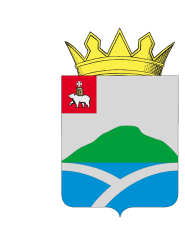 ДУМАУИНСКОГО  МУНИЦИПАЛЬНОГО ОКРУГА ПЕРМСКОГО КРАЯРЕШЕНИЕ	В соответствие с пунктом 1 части 10 статьи 35, статьей 44, 51  Федерального закона от 06.10.2003 № 131-ФЗ «Об общих принципах организации местного самоуправления в Российской Федерации,  Федеральным законом от 10.07.2023 № 286-ФЗ «О внесении изменений в отдельные законодательные акты Российской Федерации», Федеральным законом от 04.08.2023 № 420-ФЗ «О внесении изменений в Федеральный закон «Об общих принципах организации местного самоуправления в Российской Федерации» и статью 44 Федерального закона «Об общих принципах организации публичной власти в субъектах Российской Федерации», Федеральным законом от 04.08.2023 № 449-ФЗ «О внесении изменений в отдельные законодательные акты Российской Федерации», Федеральный закон от 02.11.2023 № 517-ФЗ «О внесении изменений в Федеральный закон «Об общих принципах организации местного самоуправления в Российской Федерации», Федеральный закон от 25.12.2023 № 657-ФЗ «О внесении изменений в Водный кодекс Российской Федерации и отдельные законодательные акты Российской Федерации», Дума Уинского муниципального округа Пермского края  РЕШАЕТ:1. Одобрить проект решения Думы Уинского муниципального округа «О внесении изменений и дополнений в Устав Уинского муниципального округа Пермского края» согласно приложению.2. Провести публичные слушания по проекту решения Думы Уинского муниципального округа «О внесении изменений и дополнений в Устав Уинского муниципального округа Пермского края» 12 апреля 2024 года в 16-00 ч. по адресу: с. Уинское, ул. Октябрьская, 1, администрация Уинского муниципального округа. 3.Утвердить следующий состав Организационного комитета,  уполномоченного на проведение публичных слушаний: Матынова Ю.А – заместитель главы администрации Уинского муниципального округа, председатель Организационного комитета;Уразбаева М.В.– управляющий делами Думы  Уинского муниципального округа, секретарь Организационного комитета;Гладких Н. А.– заместитель председателя Думы Уинского муниципального округа, член Организационного комитета;Пыхтеева А.П.- начальник юридического отдела администрации округа, член Организационного комитета; Курбатова Г.В – руководитель аппарата администрации Уинского муниципального округа, член Организационного комитета;4. Жители, проживающие на территории Уинского муниципального округа, обладающие избирательным правом, направляют в письменной форме свои предложения и замечания по проекту внесения изменений в Устав Уинского муниципального округа Пермского края в администрацию Уинского муниципального округа по адресу: с. Уинское, ул. Октябрьская, 1.Срок подачи предложений и замечаний по 11 апреля 2024 года до 17:00 по местному времени.5. Контроль за исполнением решения возложить на постоянную комиссию по вопросам местного самоуправления Думы Уинского муниципального округа.6. Настоящее решение вступает в силу со дня официального опубликования в печатном средстве массовой информации газете «Родник-1».проектДУМАУИНСКОГО  МУНИЦИПАЛЬНОГО ОКРУГА ПЕРМСКОГО КРАЯРЕШЕНИЕ	В соответствие с пунктом 1 части 10 статьи 35, статьей 44, 51  Федерального закона от 06.10.2003 № 131-ФЗ «Об общих принципах организации местного самоуправления в Российской Федерации,  Федеральным законом от 10.07.2023 № 286-ФЗ «О внесении изменений в отдельные законодательные акты Российской Федерации», Федеральным законом от 04.08.2023 № 420-ФЗ «О внесении изменений в Федеральный закон «Об общих принципах организации местного самоуправления в Российской Федерации» и статью 44 Федерального закона «Об общих принципах организации публичной власти в субъектах Российской Федерации», Федеральным законом от 04.08.2023 № 449-ФЗ «О внесении изменений в отдельные законодательные акты Российской Федерации», Федеральный закон от 02.11.2023 № 517-ФЗ «О внесении изменений в Федеральный закон «Об общих принципах организации местного самоуправления в Российской Федерации», Федеральный закон от 25.12.2023 № 657-ФЗ «О внесении изменений в Водный кодекс Российской Федерации и отдельные законодательные акты Российской Федерации», Дума Уинского муниципального округа РЕШАЕТ:Внести в Устав Уинского муниципального округа Пермского края, следующие изменения и дополнения:В статье 4 «Вопросы местного значения» :а) пункт 34 части 1 изложить в следующей редакции: «34) организация и осуществление мероприятий по работе с детьми и молодежью, участие в реализации молодежной политики, разработка и реализация мер по обеспечению и защите прав и законных интересов молодежи, разработка и реализация муниципальных программ по основным направлениям реализации молодежной политики, организация и осуществление мониторинга реализации молодежной политики в муниципальном округе;»;б) пункт 35 части 1  дополнить словами «, а также правил использования водных объектов для рекреационных целей;».в) часть 1 дополнить пунктом дополнить пунктом 44 следующего содержания:«44) осуществление выявления объектов накопленного вреда окружающей среде и организация ликвидации такого вреда применительно к территориям, расположенным в границах земельных участков, находящихся в собственности муниципального округа.». 1.2. В статье 6 «Полномочия органов местного самоуправления по решению вопросов местного значения» а) пункт 7 части 1  изложить в следующей редакции:«7) учреждение печатного средства массовой информации и (или) сетевого издания для обнародования муниципальных правовых актов, доведения до сведения жителей муниципального образования официальной информации;»;б) в пункте 8 части 1   слова «федеральными законами» заменить словами           «Федеральным законом от 06.10.2003 № 131-ФЗ «Об общих принципах организации местного самоуправления в Российской Федерации;».1.3. главу II «Вопросы местного значения» дополнить статьей 6.1 следующего содержания: «Статья 6.1. Полномочия органов местного самоуправления в сфере международных и внешнеэкономических связей1. Международные и внешнеэкономические связи осуществляются органами местного самоуправления муниципального округа в целях решения вопросов местного значения по согласованию с органами государственной власти Пермского края в порядке, установленном законом Пермского края.2. К полномочиям органов местного самоуправления муниципального округа в сфере международных и внешнеэкономических связей относятся:1) проведение встреч, консультаций и иных мероприятий в сфере международных и внешнеэкономических связей с представителями государственно-территориальных, административно-территориальных и муниципальных образований иностранных государств;2) заключение соглашений об осуществлении международных и внешнеэкономических связей органов местного самоуправления муниципального округа с органами местного самоуправления иностранных государств;3) участие в деятельности международных организаций в сфере межмуниципального сотрудничества в рамках полномочий органов, созданных специально для этой цели;4) участие в разработке и реализации проектов международных программ межмуниципального сотрудничества;5) иные полномочия в сфере международных и внешнеэкономических связей органов местного самоуправления муниципального округа в соответствии с международными договорами Российской Федерации, федеральными законами, иными нормативными правовыми актами Российской Федерации и законами Пермского края.».1.4 в статье 8 «Местный референдум»:а) в абзаце 4 части 11 слова «в избирательную комиссию» заменить словами «в соответствующую избирательную комиссию».б) в абзаце 3 части 12 слова  «избирательной комиссией муниципального образования» заменить словами «избирательной комиссией, организующей подготовку и проведение местного референдума»;1.5. статью 25 «Глава Уинского муниципального округа» дополнить частью 6.1 следующего содержания:«6.1. Глава муниципального округа освобождается от ответственности за несоблюдение ограничений и запретов, требований о предотвращении или об урегулировании конфликта интересов и неисполнение обязанностей, установленных Федеральным законом от 06.10.2003 № 131-ФЗ «Об общих принципах организации местного самоуправления в Российской Федерации» и другими федеральными законами в целях противодействия коррупции, в случае, если несоблюдение таких ограничений, запретов и требований, а также неисполнение таких обязанностей признается следствием не зависящих от него обстоятельств в порядке, предусмотренном частями 3 - 6 статьи 13 Федерального закона от 25 декабря 2008 года № 273-ФЗ «О противодействии коррупции».».1.6. в статье 26 «Администрация Уинского муниципального округа» пункт 5 части 5 изложить в следующей редакции:«5) учреждение печатного средства массовой информации и (или) сетевого издания для обнародования муниципальных правовых актов, доведения до сведения жителей муниципального образования официальной информации;».1.7. статью 28 «Статус депутата Думы Уинского муниципального округа» дополнить частью 5.1 следующего содержания:«5.1. Депутат Думы Уинского муниципального округа освобождается от ответственности за несоблюдение ограничений и запретов, требований о предотвращении или об урегулировании конфликта интересов и неисполнение обязанностей, установленных Федеральным законом от 06.10.2003 № 131-ФЗ «Об общих принципах организации местного самоуправления в Российской Федерации» и другими федеральными законами в целях противодействия коррупции, в случае, если несоблюдение таких ограничений, запретов и требований, а также неисполнение таких обязанностей признается следствием не зависящих от него обстоятельств в порядке, предусмотренном частями 3 - 6 статьи 13 Федерального закона от 25 декабря 2008 года № 273-ФЗ «О противодействии коррупции».».1.8. статью 39 «Вступление в силу муниципальных правовых актов» изложить в новой редакции:«Статья 39. Вступление в силу и обнародование муниципальных правовых актовМуниципальные правовые акты вступают в силу со дня их подписания.В муниципальных правовых актах может быть установлен другой порядок вступления их в силу.2. Муниципальные нормативные правовые акты, затрагивающие права, свободы и обязанности человека и гражданина, муниципальные нормативные правовые акты, устанавливающие правовой статус организаций, учредителем которых выступает муниципальный округ, а также соглашения, заключаемые между органами местного самоуправления, вступают в силу после их официального обнародования.Нормативные правовые акты Думы Уинского муниципального округа о налогах и сборах вступают в силу в соответствии с Налоговым кодексом Российской Федерации.Решение Думы Уинского муниципального округа об утверждении местного бюджета вступает в силу с 1 января и действует по 31 декабря финансового года, если иное не предусмотрено Бюджетным кодексом Российской Федерации и (или) решением Думы Уинского муниципального округа об утверждении местного бюджета.3. Муниципальные правовые акты, подлежащие официальному обнародованию, и соглашения, заключаемые между органами местного самоуправления, подлежат официальному опубликованию или размещению в местах доступных для неограниченного круга лиц, определенных решением Думы Уинского муниципального округа.Официальным опубликованием муниципального правового акта, в том числе соглашения, заключенного между органами местного самоуправления, считается первая публикация его полного текста в печатном средстве массовой информации газете «Родник-1» или в сетевом издании - официальном сайте администрации Уинского муниципального округа (http://uinsk.ru, регистрация в качестве сетевого издания Эл N ФС77-74503 от 29.12.2018).Дополнительным источником обнародования Устава Уинского муниципального округа и изменяющих его муниципальных правовых актов является портал Минюста России "Нормативные правовые акты в Российской Федерации" (http://pravo-minjust.ru, http://право-минюст.рф, регистрация в качестве сетевого издания Эл N ФС77-72471 от 05.03.2018).4. Не подлежат обнародованию муниципальные правовые акты или их отдельные положения, содержащие сведения, распространение которых ограничено федеральным законом.».2. Изменения в Устав Уинского муниципального округа Пермского края направить на государственную регистрацию в установленном законом порядке.3. Настоящее решение вступает в силу со дня его официального опубликования в печатном средстве массовой информации газете «Родник-1» после государственной регистрации.4. Контроль над исполнением решения возложить на комиссию по вопросам местного самоуправления Думы Уинского муниципального округа.28.03.2024№473О проекте решения Думы Уинского муниципального округа Пермского края «О внесении изменений и дополнений в Устав Уинского муниципального округа Пермского края»Принято Думой Уинского муниципального округа 28 марта 2024 годаПредседатель Думы Уинскогомуниципального округаПермского краяГлава муниципального округа - глава администрации Уинского муниципального округа Пермского краяМ.И. БыкаризА.Н. ЗелёнкинПриложение к решению Думы Уинского муниципального округа Пермского краяот 28.03.2024 № 473__.__.2024№О внесении изменений и дополнений в Устав Уинского муниципального округа Пермского краяПринято Думой Уинского муниципального округа _____________ 2024 годаПредседатель Думы Уинскогомуниципального округаПермского краяГлава муниципального округа - глава администрации Уинского муниципального округа Пермского краяМ.И. БыкаризА.Н. Зелёнкин